高雄市文化中心分館107年第一期「小蜻蜓兒童讀書會」招生簡章                          好玩又有趣的小蜻蜓讀書會開始招生囉！                           想讓小朋友體驗不同的閱讀樂趣、培養小小的閱讀種籽？                            想讓小朋友在互動中學習尊重、友愛、自信、樂觀？                                     趕快報名喔！名額有限！     上課日期/ 107年4月18日~6月6日，每週三 14：00~15：30〈共8堂課〉     招生對象/ 國小3~4年級為主(若不足額則開放5~6年級)     上課方式/ 每班招收20人，由帶領老師透過閱讀、影片欣賞、分享討論、腦力激盪…               等生動有趣的方式進行。     報名時間/ 即日起開始接受報名，額滿為止，於開館時間內至高雄市文化中心分館               一樓服務台報名〈電話/07-2225136轉8213或8208〉。      帶領老師/林月娥、鐘鳳秀、楊秀貞、郭淑玲                    107年第一期小蜻蜓兒童讀書會課程規劃高雄市立圖書館107年第一期小蜻蜓兒童讀書會報名表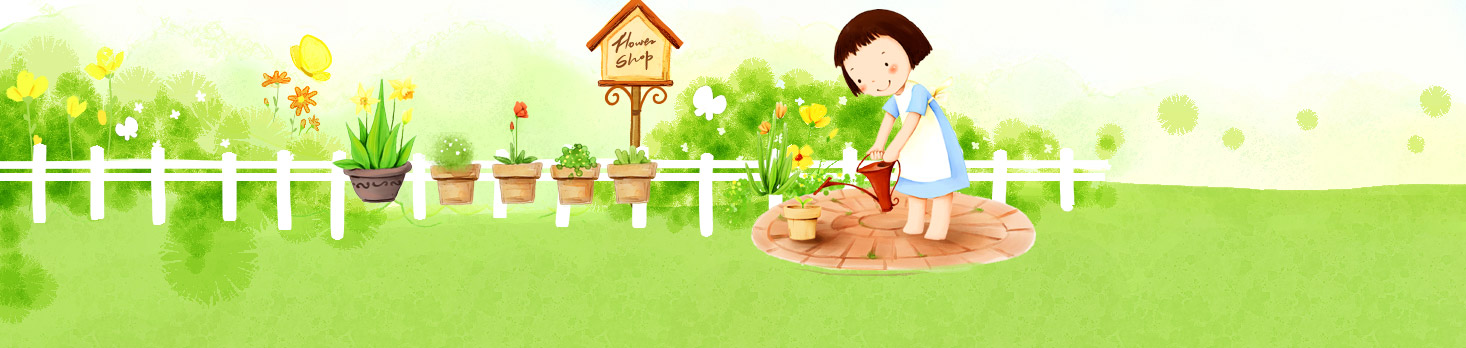 日期書  目日期書  目4/18始業式:相見歡.書目介紹5/16影片欣賞及心得分享4/25一園青菜成了精5/23手作幸福5/2叩、叩、叩，誰在敲門啊?5/30請到我的家鄉來5/9「沒有東西」送給你6/6結業式及成果發表姓名性別□ 男 □女□ 男 □女就讀年級/       年級就讀年級/       年級就讀年級/       年級就讀年級/       年級是否參加過？   是    否是否參加過？   是    否是否參加過？   是    否地址電話(H)(H)(H)(H)(H)（行動）家長簽名同意參加：家長簽名同意參加：家長簽名同意參加：家長簽名同意參加：家長簽名同意參加：家長簽名同意參加：家長簽名同意參加：